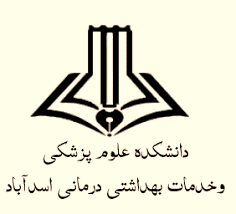                                                        تدوین:سرکار خانم دکترزینب مکوندی )مدیر گروه بهداشت عمومی(سرکار خانم دکتر الهه عزتیسرکارخانم دکترفاطمه دارابیسرکار خانم عاطفه زاهدیخانم مهری نوروزی) کارشناس گروه بهداشت عمومی (دوره کار آموزی در عرصه بهداشت عمومي با هدف ارتقاء سطح علمی –کاربردی دانشجویان در نظر گرفته شده است .این عرصه فرصتی فراهم می آورد که دانشجویان ضمن ارتقاء سطح دانش و عملکرد، با جایگاه و نقش خود در مجموعه شبکه بهداشت و درمان آشنا شده و بتوانند وظایف آینده خود را که در قالب خدمات کار در عرصه بهداشتی ارائه می گردد، به طور عملی تجربه کنند. برگزاري مطلوب دوره هاي كارآموزي علاوه برآشنايي كارآموز با شرايط، مشكلات و نيازهاي محيط كار مي تواند در معرفي قابليت های علمی،علمی درجه اعتبار و توانمنديهاي دانشجويان دانشگاه نقش تعيين كننده اي داشته باشد. اين لاگ بوک به منظور سازماندهي امركارآموزي تدوين گشته است. اميد است مطالب اين لاگ بوک را بدقت مطالعه و نكات آنرا مورد نظر قرار دهيد ضمن آرزوي موفقيت در طي دوره كارآموزي اميد است بتوانيد در جهت حفظ و ارتقاء سلامت جامعه و خانواده و ارتقاء توانمندي علمي- عملي خود كوشا باشيد.دوره کاراموزی درعرصه 1 کارشناسی پيوسته بهداشت عمومی به تعداد 1 واحد در ترم دوم تحصيلی دانشجو و پس از گذرانيدن واحدهای تخصصی ارائه می گردد.عنوان : کارآموزی در عرصه 1کد درس : کارآموزی در عرصه 1       17654900             سر فصل کار آموزی در عر صه ی (1) دانشجویان ترم 2 رشته ی بهداشت عمومی 1) دانشجو باید قادر به بیان اهمیت تغذیه در پیشگیری از بیماریها باشد. 2) دانشجو باید قادر به بیان جایگاه تغذیه درخدمات اولیه ی بهداشتی باشد.3) دانشجو باید قادر به بیان علائم بالینی سوء تغذیه باشد.4) دانشجو باید قادر به بیان دلایل ایجاد سوء تغذیه در گروههای مختلف سنی(کودکان،  مادران باردار،  جوانان و...) باشد.5) دانشجو باید قادر به بیان نقش تغذیه‌ درگروههای آسیب پذیر (مادران باردار، کودکان،  سالمندان و...) باشد‌ و با نحوه ی آموزش تغذیه به آنها آشنا  باشد.6) دانشجو باید با نحوه ی بررسی شاخصهای ارزیابی وضعیت تغذیه در ایران آشنا باشد.1) دانشجو باید قادر باشد کلر آزاد باقیمانده و PH سیستم تأمین آب را زیر نظر پرسپتور اندازه گیری کند.2) دانشجو باید زیر نظر پرسپتور روند نمونه گیری  باکتریولوژیکی آب آشامیدنی را انجام دهد.3) دانشجو  باید با مراحل تهیه ی کلر مادر آشنا باشد.4) دانشجو باید با نحوه ی بهداشت استخرها آشنا باشد.5) دانشجو باید قادر به ارزیابی کلر سنجی در شرایط عادی و شرایط بحرانی باشد.6) دانشجو باید با بیماریهای منتقله از طریق آبهای آشامیدنی آشنا شود.7) دانشجو باید با استانداردهای آب آشامیدنی اشنا شود.1) دانشجو  باید با تعاریف و تاریخچه ی بهداشت عمومی و سطوح مختلف پیشگیری( اولیه، ثانویه و ثالثیه ) آشنا شود.2) دانشجو باید با سطوح مختلف ارائه خدمات بهداشتی( خانه ی بهداشت، مرکز جامع سلامت روستایی و...) آشنا شود.3) دانشجو باید با نحوه ی ثبت اطلاعات درسامانه سیب و زیج حیاتی آشنا شود.4) دانشجو باید با وظایف واحد سلامت روان آشنا شود.5) دانشجو باید با بهداشت دوران بلوغ و مشاورة ازدواج آشنا شود. 6) دانشجو باید با اولویت های بهداشتی منطقه( دسترسی به داروهای ضروری، واکسیناسیون، کنترل بیماریهای عفونی و...) آشنا شود.7) دانشجو باید با آموزش بهداشت و ارتباطات در برنامه های مختلف بهداشتی درمانی آشنا شود.8) دانشجو باید با نحوة چیدمان خانه بهداشت آشنا شود.9) دانشجو باید معاینات بالینی دانش آموز را زیر نظر پرسپتور انجام دهد.فرم ارزشیابی دانشجویان:معیار ارزشیابی:عالی                                                 خوب                                                     متوسط                                                   ضعیفارزشیابی علمی و عملی دانشجویانبرنامه کارگاه و کارآموزی گروه یک : زیر گروه 1(محمد همتی و کوثر شجایی) و زیر گروه 2( زهرا مالمیر و شیما رجبی) : مرکز جامع سلامت شهید بهشتی(شماره 1)گروه دو: زیر گروه 1( محسن احمدی و سعید فرجی) و زیرگروه 2 (فاطمه حیدری و لیلا کیانی): مرکز جامع سلامت امام خمینی (شماره 2)گروه سه: زیر گروه 1(سارا نادری و فاطمه شمسی) و زیرگروه 2(سپیده رضایی و زینب رحیمی و صباح سجادی ): مرکز جامع سلامت ملت (شماره 3)گروه چهار :زیر گروه 1( آرام بیگمیری و سروه حبیبی) و زیر گروه 2 (لیلا پرویز و مریم نقیلو) : مرکز جامع سلامت شهید چمران(شماره4)برنامه کارگاه آموزشی و توجیهی:نام و نام خانوادگی دانشجو:                                                                                                                    (پنج عدد فرم ارزیابی تکمیل شود)                                                   فرم ارزیابی بهداشت مدارسارزیابی سلامت دانش آموزان 5-18 سال 1- مشخصات فردی دانش آموز:جنسیت...................................                  تاریخ تولد............................................                               تاریخ مراقبت .....................................2- ارزیابی قد و وزن و BMI دانش آموز:        قد:                                وزن:                                    BMI:ثبت نتیجه ارزیابی ..............................................................................................................................................................................................................................3- ارزیابی بینایی دانش آموز:بررسی وضعیت بینایی دانش آموز با استفاده از چارت اسنلن و ثبت نتیجه:بررسی بینایی دانش آموز از طریق مشاهده: ( طبیعی/ غیرطبیعی ) قرمزی و تورم چشم ........................                     ترشح و قی کردن چشم  .........................                                 اشک ریزش ................................انحراف چشم  ...........................ثبت نتیجه ارزیابی ..............................................................................................................................................................................................................................4- ارزیابی شنوایی دانش آموز:بررسی وضعیت شنوایی دانش آموز از طریق تست نجوا و ثبت نتیجه :بررسی وضعیت شنوایی دانش آموز از طرق مشاهده: ( طبیعی / غیرطبیعی)قرمزی و تورم در اطراف و لاله گوش....................                                                                      درد و خروج چرک از گوش......................ثبت نتیجه ارزیابی ..............................................................................................................................................................................................................................5- ارزیابی وضعیت عضلانی و اسکلتی دانش آموز:مشاهده کنید: ( بله / خیر ) آیا دانش آموز موقع ایستادن صاف می ایستد....................................      آیا دانش آموز موقع نشستن قوز می کند........................................................ثبت نتیجه ارزیابی ..............................................................................................................................................................................................................................6- ارزیابی دانش آموز از نظرمعاینه پدیکلوزیس و ارائه آموزشهای لازم در این زمینه:ثبت نتیجه ارزیابی ..............................................................................................................................................................................................................................7- ارزیابی دانش آموز از نظرنشانه های کم خونی و ارائه آموزشهای لازم در این زمینه:( طبیعی / غیرطبیعی)معاینه بستر ناخن ها .........................   رنگ ملتحمه چشم....................   رنگ زبان ............................   ازدانش آموز سوال کنید: ( بله / خیر )آیا اغلب اوقات احساس خواب آلودگی و خستگی میکند؟.................                              آیا تمایل به خوردن خاک و یخ دارد؟ ..........................    آیا اغلب اوقات زود جوش وعصبی است؟.........................ثبت نتیجه ارزیابی ..............................................................................................................................................................................................................................8- بررسی وضعیت دهان و دندان دانش آموز و در صورت لزوم ارجاع به سطوح بالاتر و ارائه آموزشهای لازم( آموزش نحوه صحیج مسواک زدن با استفاده از ماکت دندان، آموزش استفاده صحیح از نخ دندان، آموزش استفاده از دهان شویه و ارائه فواید وارنیش تراپی)به دانش آموز.(دارد / ندارد )معاینه دندان: پلاک میکروبی روی دندان وجود ..........................                            شکستگی یا بیرون افتادن دندان از دهان وجود .....................تورم و قرمزی لثه ......................         نقاط سفید و گچی روی دندان ....................        تورم صورت به دلیل مشکل دندان ............................   پوسیدگی روی دندان ..........................ازدانش آموز سوال کنید: ( تیک بزنید ) آیا به طورمنظم از مسواک            نخ دندان       و دهان شویه           استفاده میکند؟ثبت نتیجه ارزیابی ..............................................................................................................................................................................................................................9- ارزیابی تغذیه و رژیم غذایی دانش آموز:ازدانش آموز سوال کنید:چند وعده میوه و سبزیجات مصرف میکند؟ ......................................                      آیا صبحانه می خورد؟ ........................................چند بار در هفته تنقلات(چیپس و پفک و....) می خورد؟.......................                 چند بار در هفته فست فود مصرف میکند؟...............................ثبت نتیجه ارزیابی ..............................................................................................................................................................................................................................امضاء مربی                                                                                                                               فرم ارزیابی بهداشت محیط1نام و نام خانوادگی دانشجو:-نحوه کلر سنجی:نحوه صحيح مراحل انجام كلرسنجي رابه اختصارتوضيح دهيد؟-نمونه برداری ازآب آشاميدني:-نحوه صحيح مراحل نمونه برداری باكتریولوژیكي ازآب آشاميدني رابه اختصارتوضيح دهيد؟امضاء مربی                                                                                                                               گزارش کارآموزی                نام و نام خانوادگی پرسپتور:                              نام و نام خانوادگی دانشجو:                             نام مرکز:    موضوع: بهداشت روان:        امضاء مربی                                                                                                                               نام ونام خانوادگي دانشجو                                                                                       :(یک موضوع توسط دانشجو ارائه شود)عناوین برنامه آموزش بهداشتبهداشت چشمبهداشت گوشبهداشت پوست و موپدیکلوزیسبهداشت خواببهداشت دهان و دندانبهداشت تغذیه و گروههای غذاییهپاتیتکم خونی و فقرآهن و .......امضاء مربی                                                                                                                               نام درستعداد واحدتعداد روزساعت کارآموزی در هر روزتوضیحاتکارآموزی در عرصه 119   6 ساعتهرواحد معادل 9روز و  51 ساعت است) اصول تغذیه به تعداد 25/0 واحد12) بهداشت محیط (1) به تعداد 25/0 واحد:3) اصول و کلیات خدمات بهداشتی به تعداد واحد 5/0 واحد:لیست حضور و غیاب دانشجوهااعضای گروه (1): 1- محمد همتی  2- کوثر شجاعی  3- زهرا مالمیر 4- شیما رجبی اعضای گروه (2): 1- محسن احمدی 2- سعید فرجی 3- فاطمه حیدری 4- لیلا کیانی اعضای گروه(3): 1- صباح سجادی 2-سارا نادری 3-فاطمه شمسی 4-سپیده رضایی 5- زینب رحیمی  اعضای گروه(4):1-آرام بیگمیری 2-سروه حبیبی 3- لیلا پرویز 4- مریم نقیلونام و نام خانوادگی دانشجو18/11/140019/11/140020/11/140021/11/140023/11/140024/11/140025/11/1400تعطیل27/11/140028/11/140030/11/14001/12/14002/12/14003/12/14004/12/14005/12/1400محمد همتیکوثر شجاعیزهرا مالمیرشیما رجبیمحسن احمدیسعید فرجیفاطمه حیدریلیلا کیانیصباح سجادیسارا نادریسپیده رضاییزینب رحیمیفاطمه شمسیارام بیگمیریسروه حبیبیلیلا پرویزمریم نقیلوگروهنام و نام خانوادگی دانشجویانارزشیابی دانشجو در هرحیطهارزشیابی دانشجو در هرحیطهارزشیابی دانشجو در هرحیطهارزشیابی دانشجو در هرحیطهارزشیابی دانشجو در هرحیطهارزشیابی دانشجو در هرحیطهارزشیابی دانشجو در هرحیطهارزشیابی دانشجو در هرحیطهارزشیابی دانشجو در هرحیطهارزشیابی دانشجو در هرحیطهارزشیابی دانشجو در هرحیطهنمره نهاییگروهنام و نام خانوادگی دانشجویانرعایت نظم و ساعت ورود وخروجحسن برخورد با کارکنانرعایت ضوابط محیط کاردقت در یادگیری مطالبمسئولیت پذیریمیزان علاقه مندی و مشارکت درفعالیتهای واحدمراقبت از دفاتر وکتبانتقاد پذیریچگونکی تکمیل گزارشات و فرم هارعایت شئونات اسلامیارائه کنفرانس روزانهگروه1گروه1گروه1گروه1گروه2گروه2گروه2گروه2گروه3گروه3گروه3گروه3گروه3گروه4گروه4گروه4گروه4ارزشیابی اصول تغذیهعالیخوبمتوسطضعیف1- آیا دانشجو قادر به بیان جایگاه تغذیه درخدمات اولیه ی بهداشتی می باشد؟2-آیا دانشجو قادر به بیان علائم بالینی سوء تغذیه می باشد؟3- آیا دانشجو قادر به بیان دلایل ایجاد سوء تغذیه در گروههای مختلف سنی(کودکان،  مادران باردار،  جوانان و...) می باشد؟4- آیا دانشجو قادر به بیان نقش تغذیه‌ درگروههای آسیب پذیر (مادران باردار، کودکان،  سالمندان و...)هست‌ و با نحوه ی آموزش تغذیه به آنها آشنا می باشد؟5- آیا دانشجو قادر به بیان اهمیت تغذیه در پیشگیری از بیماریهامی باشد؟ 6- آیا دانشجو با تغذیۀ صحیح بیماران مبتلا به دیابت آشناست و قادر به بیان محدودیتهای برنامۀ غذایی آنها می باشد؟ 7- آیا دانشجو با تغذیۀ صحیح بیماران مبتلا به فشارخون بالا آشناست و قادر به بیان محدودیتهای برنامۀ غذایی آنها می باشد؟8- آیا دانشجو قادر به بیان روشهای ارزیابی وضع تغذیه در گروههای هدف می باشد؟9- آیا دانشجو قادر است استانداردهای مواد غذایی و تنظیم برنامۀ غذایی را بیان کند؟                                              ارزشیابی بهداشت محیط1عالیخوبمتوسطضعیف1- ارزیابی نحوۀ کلر سنجیالف)آیا دانشجو می داند نوع کیت مصرفی برای کلر سنجی چیست؟ب) آیا دانشجو می داند نام معرف مورد استفاده برای کلر سنجی چسیت؟ج)آیا دانشجو می داند چه تعداد کلر سنجی در طول روز انجام میشود؟د) آیا دانشجو می داند در چه محلی کلرسنجی انجام می شود؟ه) آیا دانشجو قادراست، میزان کلر باقیمانده را زیر نظرپرسپتور محاسبه کند؟2- ارزیابی نحوۀ نمونه برداری از آب آشامیدنی:الف) دانشجو باید نوع نمونه برداری را مشخص کند( میکروبی یا شیمیایی).ب) آیا دانشجو قادر است وسایل مورد نیاز برای نمونه برداری را نام ببرد؟ج) آیا دانشجو قادر است محل و منبع نمونه برداری را مشخص کند؟د) دانشجو باید ساعت و تاریخ نمونه برداری را ثبت کند.ه) آیا دانشجو قادر است معیار مورد ارزیابی را مشخص کند؟و) آیا دانشجو می داند استاندارد توصیه شده چقدر است؟3- آیا دانشجو قادر به بیان مراحل تهیه ی کلر مادر می باشد؟4- آیا دانشجو قادر به بیان نحوه ی بهداشت استخرها می باشد؟5- آیا دانشجو قادر به ارزیابی کلر سنجی در شرایط عادی و شرایط بحرانی می باشد؟6- آیا دانشجو قادر است بیماریهای منتقله از طریق آبهای آشامیدنی را نام برده و مختصر شرح دهد؟7- آیا دانشجو قادراست استانداردهای آب آشامیدنی را بیان کند؟ارزیابی اصول و کلیات خدمات بهداشتیعالیخوبمتوسطضعیف1- آیا دانشجو قادر است در بازدید از شبکه های بهداشتی درمانی، تشکیلات و سطوح مراقبت را از نظر تعداد نیروی انسانی و تخصص پرسنل و نوع لباس فرم در محل کار توضیح دهد و با استاندارد واحد گسترش مطابقت دهد؟2- آیا دانشجو قادر است در بازدید از شبکه های بهداشتی درمانی، نحوۀ نظم و چیدمان مناسب وسایل مراکز بهداشتی درمانی را توضیح دهد و نقایص موجود در آن را بیان کند؟3- آیا دانشجو قادر است معیارها و ضوابط گسترش شبکه های بهداشت از نظر فضای فیزیکی و نحوۀ استقرار مراقبتهای بهداشتی را توضیح دهد؟4- ایا دانشجو قادر است نحوۀ روندکار در مرکز آموزش بهورزی را بیان کند؟5- آیا دانشجو قادر است تعاریف و تاریخچه ی بهداشت عمومی و سطوح مختلف پیشگیری( اولیه، ثانویه و ثالثیه) را بیان کند؟6) آیا دانشجو قادر است سطوح مختلف ارائه خدمات بهداشتی( خانه ی بهداشت، مرکز جامع سلامت روستایی و...) را بیان کند؟7) آیا دانشجو قادر است ثبت اطلاعات درسامانه سیب و زیج حیاتی را زیر نظرپرسپتور انجام دهد؟8) آیا دانشجو می داند وظایف واحد سلامت روان چیست؟9) آیا دانشجو قادر است اولویت های بهداشتی منطقه( دسترسی به داروهای ضروری، واکسیناسیون، کنترل بیماریهای عفونی و...) را بیان کند؟10) آیا دانشجو قادر است آموزش بهداشت و ارتباطات را در برنامه های مختلف بهداشتی درمانی ارائه دهد؟تاریخ8-1010-122-44-6شنیه16 /11/1400برگزاری کارگاه توجیهیبرگزاری کارگاه آموزشی مهارتهای ارتباطی و مشاورهپراتیک و علائم حیاتیپراتیک و علائم حیاتییکشنبه 17/11/1400برگزاری کارگاه صیانت ازجمعیتبرگزاری کارگاه آشنایی با سامانه سیببرگزاری گارگاه آشنایی با سامانه سیببرگزاری کارگاه آشنایی یا ساختار PHCدوشنبه 18/11/1400-------------پراتیک و علائم حیاتیپراتیک و علائم حیاتیتاریخگروه یکگروه یکگروه دوگروه دوگروه سهگروه سهگروه چهارگروه چهارگروه چهارزیر گروه 1زیر گروه 2زیر گروه 1زیر گروه 2زیر گروه 1زیر گروه 2زیر گروه 1زیر گروه 1زیر گروه 2دوشنبه18/11/1400بهداشت محیطبهداشت باروریبهداشت محیط آشنایی با سامانه سیب                 بهداشت باروریبهداشت محیط بهداشت باروریبهداشت باروریآشنایی با سامانه سیب                 سه شنبه19/11/1400بهداشت محیطبهداشت باروریبهداشت محیط بهداشت باروریبهداشت باروریبهداشت محیط بهداشت باروریبهداشت باروریاصول کلیات(سلامت روان)چهار شنبه20/11/1400بهداشت محیطبهداشت باروریبهداشت محیط بهداشت باروریبهداشت باروریبهداشت محیط بهداشت باروریبهداشت باروریاصول تغذیهپنج شنبه21/11/1400کلینیک توان بخشیکلینیک توان بخشیاصول تغذیهبهداشت باروریبهداشت باروریبهداشت محیط بهداشت باروریبهداشت باروریبهداشت محیط شنبه 23/11./1400پایگاه بهداشتی شهرک قندیآشنایی با سامانه سیب                 بهداشت باروریپایگاه بهداشتی شهرک قندیآشنایی با سامانه سیب                 بهداشت باروریپایگاه بهداشتی سیدجمال الدینآشنایی با سامانه سیب                 بهداشت باروریپایگاه بهداشتی سیدجمال الدینآشنایی با سامانه سیب                 بهداشت باروریاصول کلیات(سلامت روان)اصول تغذیهبهداشت محیط بهداشت محیط اصول تغذیهیکشنبه24/11/1400       بهداشت محیطآشنایی با سامانه سیب                 کلینیک توان بخشیکلینیک توان بخشیبهداشت محیط آشنایی با سامانه سیب                 بهداشت محیط بهداشت باروریبهداشت باروریدوشنبه25/11/1400اصول کلیات (بهداشت مدارس)اصول کلیات (بهداشت مدارس)بهداشت محیط اصول کلیات(سلامت روان)بهداشت محیط اصول تغذیهاصول تغذیهاصول تغذیهبهداشت محیط سه شنبه 26/11/1400تعطیل رسمیتعطیل رسمیتعطیل رسمیتعطیل رسمیتعطیل رسمیتعطیل رسمیتعطیل رسمیتعطیل رسمیتعطیل رسمیچهار شنبه 27/11/1400بهداشت باروریاصول کلیات(سلامت روان)اصول کلیات (بهداشت مدارس)اصول کلیات (بهداشت مدارس)کلینیک توان بخشیکلینیک توان بخشیاصول تغذیهاصول تغذیهبهداشت محیط پنج شنبه28/11/1400      بهداشت باروریاصول تغذیهاصول تغذیهبهداشت محیط بهداشت محیط بهداشت باروریبهداشت محیط بهداشت محیط بهداشت باروریشنبه30/12/1400بهداشت باروریاصول تغذیهاصول کلیات(سلامت روان)بهداشت محیط پایگاه بهداشتی شهرک قندیآشنایی با سامانه سیب                 بهداشت باروریپایگاه بهداشتی شهرک قندیآشنایی با سامانه سیب                 بهداشت باروریپایگاه بهداشتی سید جمال الدینآشنایی با سامانه سیب                 بهداشت باروریپایگاه بهداشتی سید جمال الدینآشنایی با سامانه سیب                 بهداشت باروریپایگاه بهداشتی سید جمال الدینآشنایی با سامانه سیب                 بهداشت بارورییکشنبه1/12/1400بازدید از معاونت بهداشتی و مرکز جامع سلامت روستایی و خانه بهداشت چنار و حسام آبادبازدید از معاونت بهداشتی و مرکز جامع سلامت روستایی و خانه بهداشت چنار و حسام آبادبازدید از معاونت بهداشتی و مرکز جامع سلامت روستایی و خانه بهداشت چنار و حسام آبادبازدید از معاونت بهداشتی و مرکز جامع سلامت روستایی و خانه بهداشت چنار و حسام آبادبازدید از معاونت بهداشتی و مرکز جامع سلامت روستایی و خانه بهداشت چنار و حسام آبادبازدید از معاونت بهداشتی و مرکز جامع سلامت روستایی و خانه بهداشت چنار و حسام آبادبازدید از معاونت بهداشتی و مرکز جامع سلامت روستایی و خانه بهداشت چنار و حسام آبادبازدید از معاونت بهداشتی و مرکز جامع سلامت روستایی و خانه بهداشت چنار و حسام آبادبازدید از معاونت بهداشتی و مرکز جامع سلامت روستایی و خانه بهداشت چنار و حسام آباددوشنبه2/12/1400          اصول تغذیهبهداشت محیط بهداشت باروریبهداشت محیط اصول تغذیهاصول کلیات(سلامت روان )کلینیک توان بخشیکلینیک توان بخشیکلینیک توان بخشیسه شنبه3/12/1400        اصول تغذیهبهداشت محیطبهداشت باروریاصول تغذیهاصول کلیات (بهداشت مدارس)اصول کلیات (بهداشت مدارس)اصول کلیات (بهداشت مدارس)اصول کلیات (بهداشت مدارس)اصول کلیات (بهداشت مدارس)چهار شنبه4/12/1400اصول کلیات(سلامت روان )بهداشت محیطبهداشت باروریبهداشت محیطاصول تغذیه      بهداشت باروریبهداشت محیطبهداشت محیطبهداشت باروریپنج شنبه5/12/1400بهداشت باروریبهداشت محیطبهداشت باروریاصول تغذیهبهداشت محیطبهداشت باروریاصول کلیات(سلامت روان)اصول کلیات(سلامت روان)بهداشت محیطنوع كيتكلرسنجنام معرف مورداستفاده   ميزان مصرفتعدادكلرسنجي های انجام شده درطول روزمحل انجام كلرسنجيميزان كلرباقيماندهميزان رنج استانداردكلرباقيمانده نوع نمونهبرداریوسایلموردنيازمحل نمونهبرداریمنبع نمونهبرداریساعتوتاریخبرداشت نمونهميزانكلرباقيماندهمعيار موردارزیابياستانداردتوصيهشدهنام و نام خانوادگی ارائه دهندهتاریخ اجرای برنامهموضوع برنامه آموزشیگروه هدفتعدادفراگيرانمحل اجرای برنامهمدت زمان اجرای برنامهمواد کمک آموزشی توضيحات